Постановление Конституционного Суда РФ от 11 апреля 2019 г. N 17-П "По делу о проверке конституционности положений статьи 129, частей первой и третьей статьи 133, а также частей первой - четвертой и одиннадцатой статьи 133.1 Трудового кодекса Российской Федерации в связи с жалобой гражданина С.Ф. Жарова"КС: в минимальную зарплату нельзя включать плату за сверхурочные, работу ночью, в выходные и праздники.Конституционный Суд РФ постановил, что ТК не позволяет включать в зарплату (ее часть), не превышающую МРОТ, оплату сверхурочной работы, работы в ночное время, выходные и нерабочие праздничные дни. Оспоренные нормы не противоречат Конституции РФ.МРОТ  : Начиная с 1 января 2019 года и далее ежегодно с 1 января соответствующего года МРОТ будет устанавливаться федеральным законом в размере величины прожиточного минимума трудоспособного населения в целом по РФ за второй квартал предыдущего года.    В случае, если величина прожиточного минимума трудоспособного населения в целом по РФ за второй квартал предыдущего года ниже величины прожиточного минимума трудоспособного населения в целом по РФ за второй квартал года, предшествующего предыдущему году, МРОТ устанавливается федеральным законом в размере, установленном с 1 января предыдущего года.     Приказом Минтруда России от 24.08.2018 N 550н прожиточный минимум трудоспособного населения в целом по РФ за II квартал 2018 года установлен в размере 11280 рублей в месяц. Учитывая изложенное, с 1 января 2019 года МРОТ составляет 11280 рублей в месяц.(Федеральные законы от 19.06.2000 N 82-ФЗ и от 25.12.2018 N 481-ФЗ; Письмо Минтруда России от 09.08.2018 N 14-1/10/В-6061)Калужская областная организация Профсоюза работников народного образования и науки РФ Тел.факс: 57-64-69,  prokaluga@mail.ruКалуга, апрель, 2019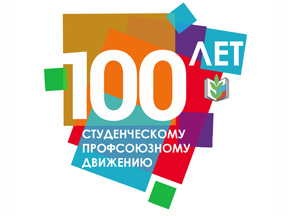 